Nr. 1297/26.09.2018ANUNŢCasa Corpului Didactic Cluj derulează programul de formare “Manager pentru şcoala viitorului”,program acreditat prin O.M. 3706 din 21.05.2018 cu 30 de credite profesionale transferabile.Programul, cu durata de 120 ore, se adresează atât persoanelor aflate în funcţii de conducere, de îndrumare şi control, cât şi cadrelor didactice care doresc să îşi dezvolte competenţele manageriale. Activitățile de formare se vor desfășura în perioada noiembrie 2018 – februarie 2019, la sfârşit de săptămânăCompetenţe vizate:1. Conducerea / leadershipul şi managementul strategic2. Conducerea / leadershipul şi managementul resurselor3. Conducerea / leadershipul şi managementul în comunitate4. Conducerea / leadershipul şi managementul calităţii în procesul de învăţareDisciplinele programului de formare:D1. Elemente de management strategic şi operaţionalD2. Managementu resurselorD3. Parteneriatul educaţional şcoală – familieD4. Şcoala în şi pentru comunitateD5. Cultura calităţii. Asigurarea şi controlul calităţiiÎnscrierea la programul de formare se face online prin completarea formularului de înscriere la adresa: https://docs.google.com/forms/d/e/1FAIpQLSd0-2zkNREgzmlSj6JL3xycVqVcO0kI5pmbsfc88Ze4xz8qEg/viewformPerioada de înscriere 3 octombrie – 1 noiembrie 2018 	Taxa de participare la programul de formare este de 450 lei.Plata taxei de participare se poate face în numerar la sediul Casei Corpului Didactic Cluj (în zilele de miercuri, între orele 9 şi 16) sau prin mandat poştal, respectiv ordin de plată în contul Casei Corpului Didactic: cont IBAN RO43 TREZ 2162 0E33 1700 XXXX deschis la Trezoreria Cluj, cod fiscal 7929740 (se menţioneaza denumirea programului). Taxa poate fi plătită din bugetul de formare al unităţii de învăţământ, pe baza solicitării cursanţilor adresată conducerii unităţii de învăţământ. Taxa se va achita pana în data de 15 noiembrie 2018.Director Casa Corpului Didactic Cluj,profesor  Mihaela Popescu                                                 Responsabil program,profesor metodist Dana Zoe MateescuCASA CORPULUI DIDACTIC CLUJ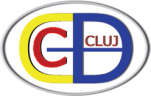 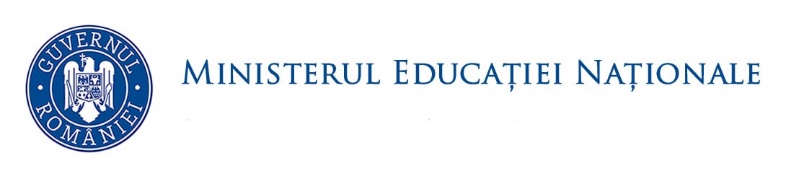 